GUÍA DE APRENDIZAJE N° 6Fuente de Información: Texto del Estudiante Historia, Geografía y Ciencias Sociales 1° Medio, pág. 56 a 60Educación Financiera SERNACINSTRUCCIONES GENERALES:Lee el contenido de la guía y desarrolla, en tu cuaderno, las actividades propuestas, anotando el título del tema y el número de orden de las preguntas.CONSUMO INFORMADO YRESPONSABLEConsumo y ConsumidoresConsumo: es la acción de utilizar y/o gastar un producto, un bien o un servicio para atender necesidades humanas tanto primarias como secundarias.Los consumidores son quienes compran el producto o el servicio ya elaborado y quienes le dan uso. Son, pues, los compradores. Al consumidor dedica la publicidad sus esfuerzos de promoción y motivación al consumo.

Consumo responsable: Es la acción de comprar un producto o un servicio no solo por su calidad y precio, sino también por su impacto ambiental y social, y el proceso de elaboración. Tiene que ver con qué consumimos y cómo consumimos.El consumo responsable es un consumo que requiere pensar antes de comprar o de consumirConsumo informado: se refiere a contar con toda la información posible para tomar decisiones sobre nuestro consumo.ACTIVIDAD 1: Te invitamos a descubrir si eres un consumidor responsable.A. Completa la siguiente pauta:B. Evaluando tus respuestas, ¿te consideras un consumidor responsable? Argumenta.VocabularioCotizar: poner precio o valorar a un bien o servicioMonto: suma final de varias cantidades.Rebaja: disminución o reducción del precio de alguna cosa.Liquidación: venta de mercancías a un precio muy bajo para despacharlas pronto.Saldo: venta de productos cuyo valor de mercado aparezca manifiestamente disminuido a causa del deterioro, desperfecto o desuso de los mismos.Consumo y consumismoEl siguiente extracto es una mirada crítica a la problemática del consumismo.Una de nuestras hipótesis claves es que el consumismo es la auténtica y más potente religión del siglo XXI. Definiremos consumismo como aquel contexto cultural –y psicológico– en el que sus miembros tienen como una de sus fuentes básicas de gratificación metafísica (identidad, sentimientos, emociones, etc.) la obtenida a través del consumo imaginario o real de marcas inyectadas en mercancías. Consumo imaginario en tanto que este es de marcas y consumo real en tanto que este es de mercancías marcadas. El consumismo presupone que todas las dimensiones del ser humano (trascendentes, convivenciales y comunitarias, afectivas, etc.) y sus necesidades son saciables en y por las mercancías. Mercancías dotadas de todo tipo de poderes mágicos y de un alma o espíritu (personalidad de la marca). (…) El principio metafísico fundacional es tan simple como este: “consumo, luego existo”. Consumo como equivalencia de felicidad y sentido. Identidad, seguridad emocional, autoafirmación, amor, sensualidad, estatus social, rebeldía, etc., todo es saciable mediante las mercancías. El Paraíso existe y está aquí, en el centro comercial. (…) pasear por los centros comerciales se está convirtiendo en una de las actividades más gratificantes y, al mismo tiempo, más agotadoras. (…) Consumo como forma de relacionarnos y autopercibirnos que subordina cualquier otro referente ético, ideológico o cultural. El consumismo, pues, no es consumir mucho o demasiado, sino hacer del consumo el centro articulador y significador de nuestro existir. Torres i Prat, J. Consumo, luego existo. Poder, mercado y publicidad. Icária Editorial, 2005. Recuperado de: http:// www.letra.org/spip/IMG/pdf/Consumo Luego Existo.  Poder mercado y publicidad.pdf en mayo de 2016.ACTIVIDAD 2: Explica con tus propias palabras la diferencia entre consumo y consumismoEl rol del Estado en la defensa de los consumidoresExiste una serie de instituciones en Chile que buscan defender los derechos de los consumidores. Entre las que tienen dependencia del Poder Ejecutivo, se cuentan: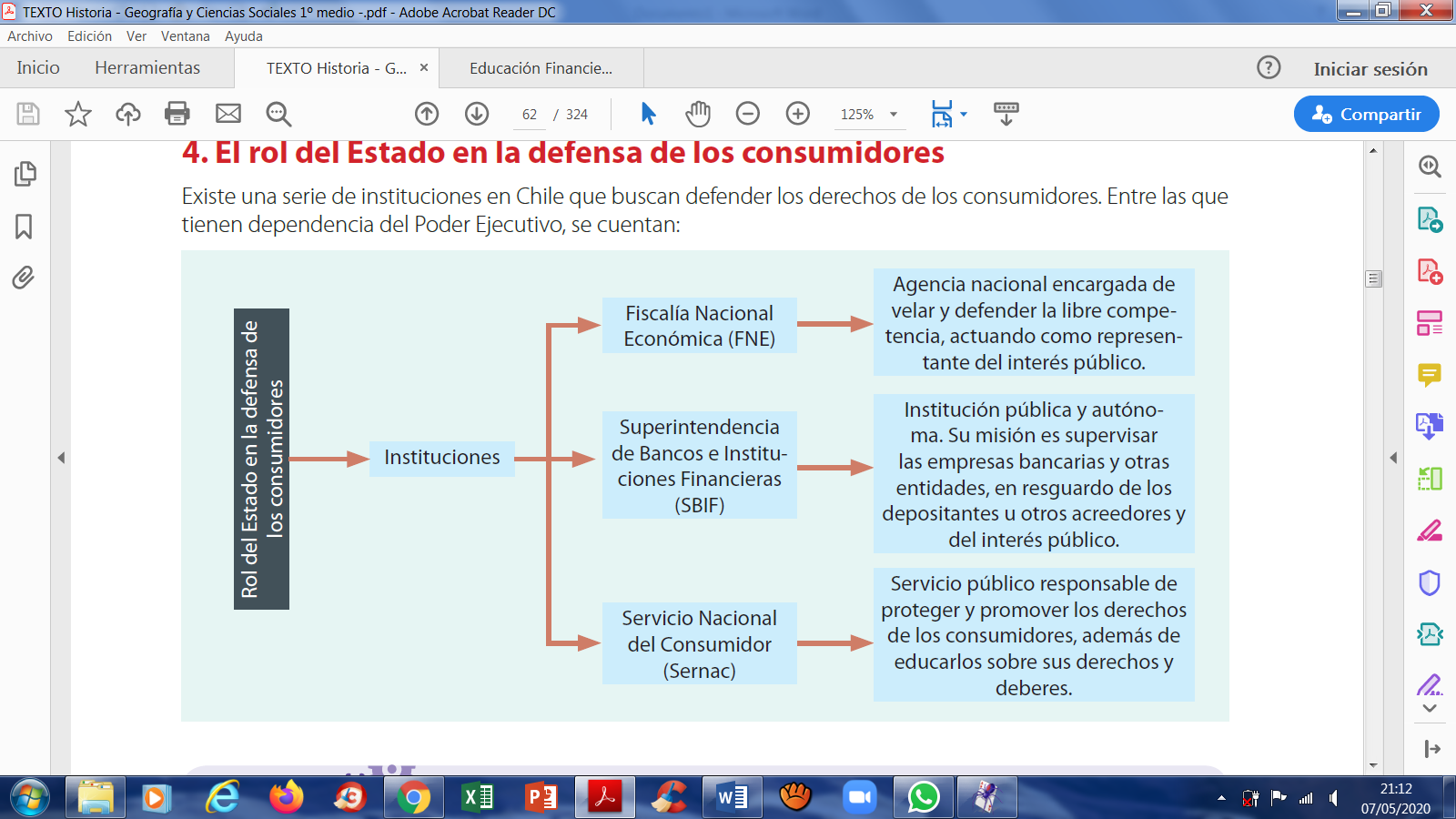 EN LA PROXIMA GUÍA CONOCEREMOS LOS DERECHOS DE LOS CONSUMIDORESPAUTA DE AUTOEVALUACIÓNEstimado Estudiante:Te pedimos contestes con honestidad, marcando con una X la opción que mejor te represente, la siguiente pauta de autoevaluación con relación al trabajo realizado:Preguntas metacognitivas para reflexionar sobre lo aprendido:Para ayudarte a tomar conciencia de tus propios aprendizajes, te propongo las siguientes preguntas que te ayudarán a reflexionar sobre lo aprendido durante el desarrollo de la guía:¿Que se hoy del tema estudiado?¿Conozco el significado de consumo, consumidor, consumismo?¿Cómo puedo relacionar esta información con lo que pasa en mi vida familiar?¿Qué conclusiones puedo sacar?¿Cuánto aprendí de esto?ASIGNATURAHistoria, Geografía y Ciencias SocialesNIVELPrimer Año MedioUNIDADComponentes y dinámicas del sistema económico y financiero: la ciudadanía como agente de consumo responsableOBJETIVO APRENDIZAJEEvaluar situaciones de consumo informado y responsable, considerando los derechos del consumidor, los compromisos financieros, el sentido del ahorro y del endeudamiento, entre otros.TEMAConsumo Informado y ResponsableCRITERIOSSINOConoces tu situación financiera global.Tienes claridad del monto de dinero que posees.Sabes cuánto dinero debes.Planificas tus compras.Antes de comprar cotizas.Si no tienes ahorros te endeudas para comprar.Comparas los precios.Te informas de las características del producto o servicio que deseas comprar.Te dejas influir por la publicidad.Guardas las boletas.Sabes distinguir entre rebajas, liquidaciones y saldos.Sabes cuáles son tus derechos como consumidor.Compras los productos que realmente necesitas.Puedes comprar lo que necesitas.IndicadorSiempreCasi SiempreAlgunas vecesEsta vez noHe dedicado el tiempo suficiente a resolver esta guíaMe preocupé de leer y clarificar el objetivo de esta actividad propuesta por mi profesor (a)He tomado nota de lo más relevante He pensado en lo que ya sé de este tema para relacionarlo con lo que aprenderéAtendí a las recomendaciones de mi profesor (a) Realicé conexiones entre la información  nueva con los que ya sabíaIdentifiqué las dificultades que enfrenté al hacer las actividades Identifiqué e integré nuevo vocabulario especializado propio de las Ciencias SocialesUsé recursos diversos (fuentes digitales, libro de texto, consulta a mis padres) para aprender más de la temática propuestaMe planteo preguntas o desarrollo  imágenes mentales para comprender el contenido estudiadoValoré mi responsabilidad como estudiante en mi contexto local y nacionalUtilicé los canales propuestos por el profesor para hacer consultas sobre  las actividades sugeridasCreo que puedo aplicar los conceptos y aprendizajes adquiridas, las habilidades desarrolladas a situaciones nuevas